LES PASSEJAÏRES DE VARILHES                    					   FICHE ITINÉRAIREVARILHES 126 "Cette fiche participe à la constitution d'une mémoire des itinéraires proposés par les animateurs du club. Eux seuls y ont accès. Ils s'engagent à ne pas la diffuser en dehors du club."Date de la dernière mise à jour : 9 janvier 2019La carte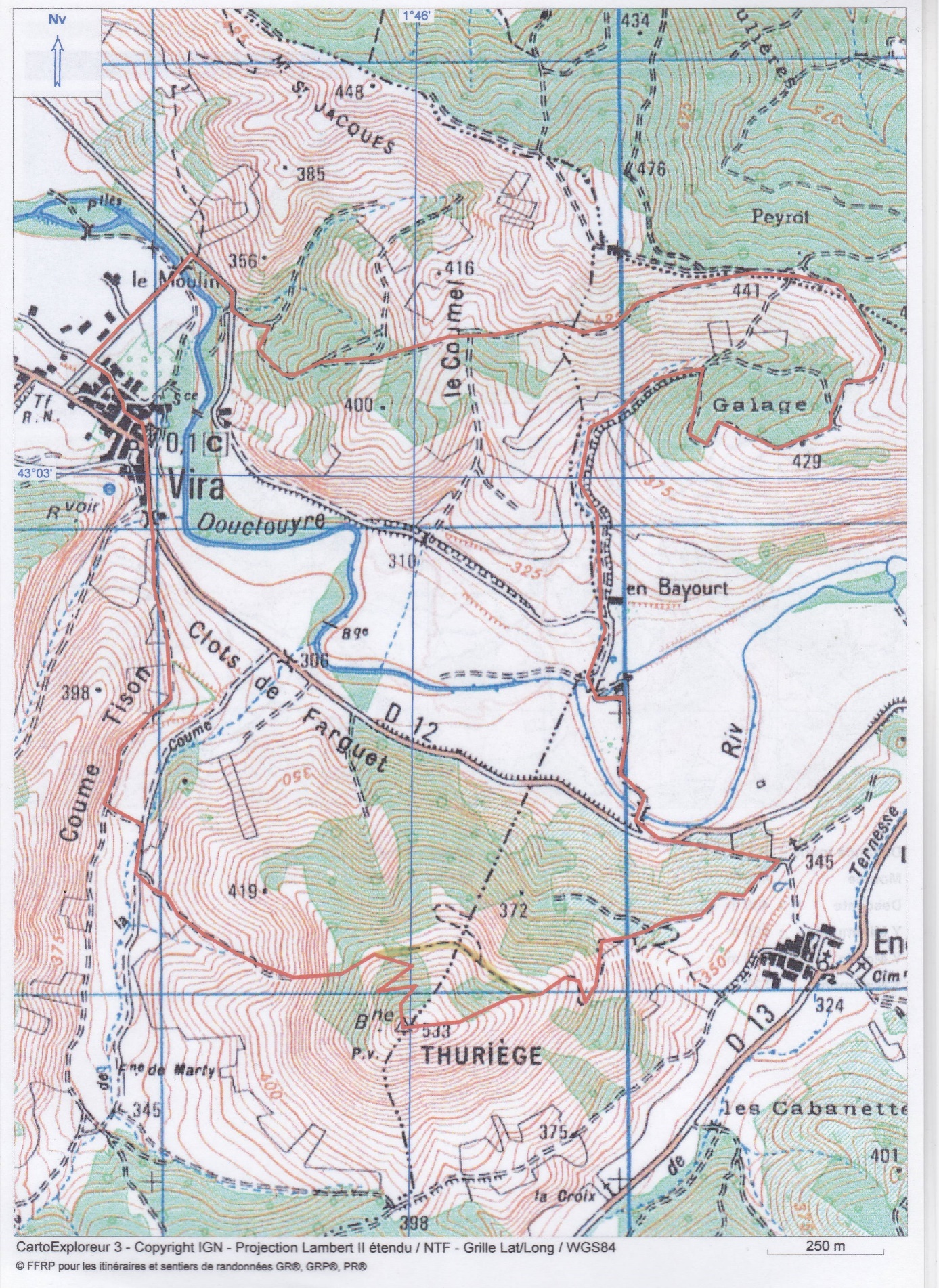 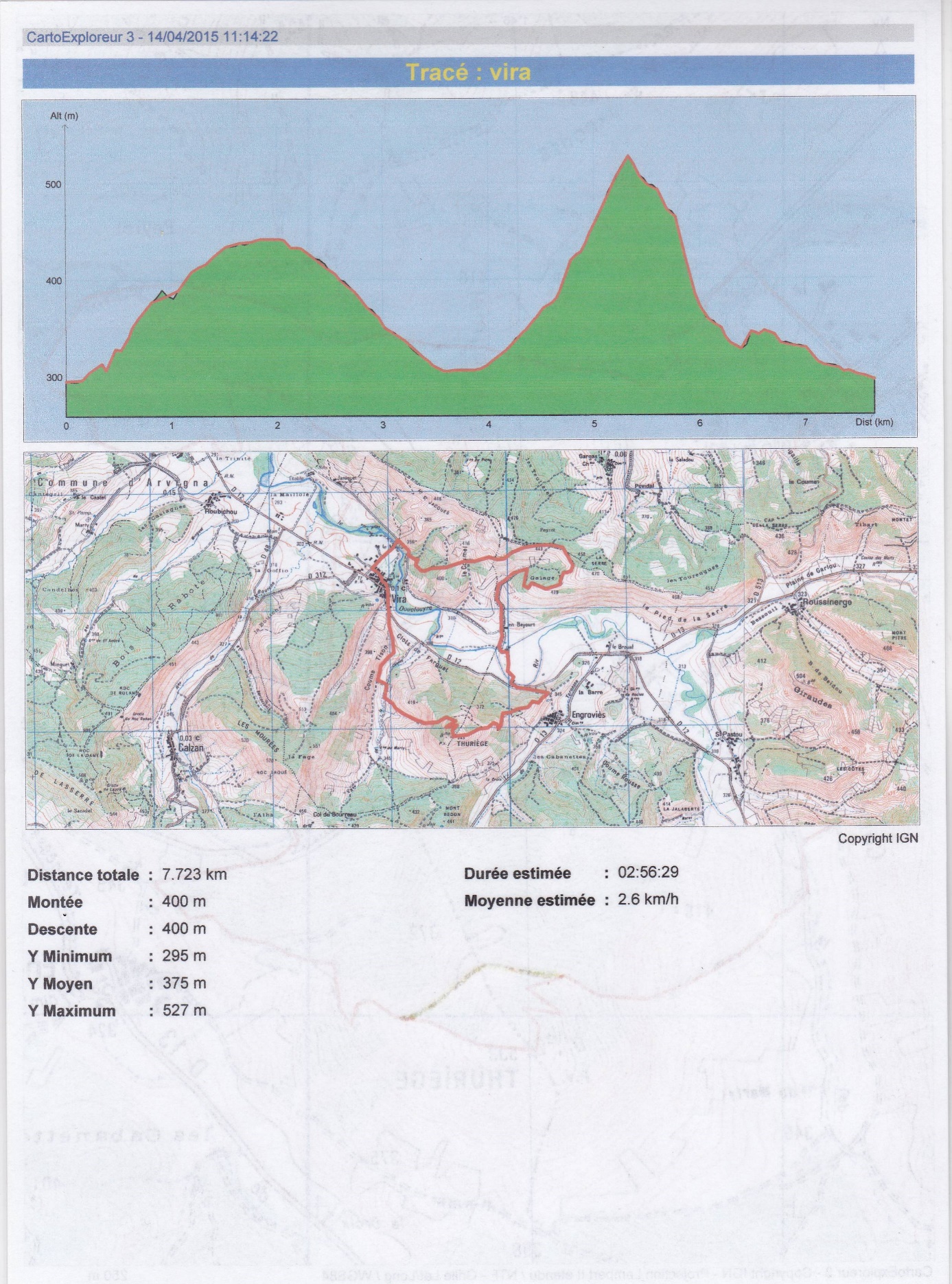 Commune de départ et dénomination de l’itinéraire : Vira – Parking de la salle des fêtes – Mont Thuriège depuis ViraDate, animateur(trice), nombre de participants (éventuel) :24.10.2012 – L. Ader26.02.2014 – L. Ader (Annulé)L’itinéraire est décrit sur les supports suivants : Carte des itinéraires de randonnée sur le site de la mairie de Vira (https://c003013b-a-62cb3a1a-s-sites.googlegroups.com/site/viraariege/informations-pratiques-et-liens-utiles/les-sentiers-sur-vira/PDRetsentiers.jpg)Classification, durée du parcours, dénivelé positif, distance, durée :Marcheur - 3h00 - 400 m - 10 km – ½ journéeBalisage : Jaune, nouvellement refait (janvier 2019) jusqu’à En Bayourt, panneaux directionnels ensuite.Particularité(s) : Une partie de l’itinéraire est balisée sous "Terre de Fraternité – Terra de Germanor"Site ou point remarquable :Le Mont Thuriège culmine à 540 m et possède une table d'orientation en son sommet. S'y déroulèrent une partie des combats du 9 juin 1944 ; un monument en rappelle le souvenir au pied du Mont sur la RD.Rencontre avec le vignoble des coteaux d’Engraviès à En Bayourt (km 3,5)Trace GPS : XxDistance entre la gare de Varilhes et le lieu de départ : 18 km par route de Mirepoix (Recommandé)Observation(s) : En vue du sommet du Mont Thuriège, il est possible, pour les personnes les plus fatiguées, d’éviter les 80 derniers mètres de dénivelé positif, en prenant, à droite, le chemin tracé en jaune sur la carte. Ils retrouveront le chemin classique dans la desente, au-delà du sommet.